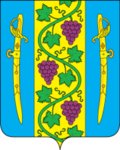 СОВЕТ ВЫШЕСТЕБЛИЕВСКОГО СЕЛЬСКОГО ПОСЕЛЕНИЯТЕМРЮКСКОГО РАЙОНА                                                   РЕШЕНИЕ  № 292    XC  сессия                                                                                        III созыв 22.01.2018 год                                                         станица    ВышестеблиевскаяОб  утверждении тарифов  на услуги  по  вывозу твердых коммунальных и  жидких бытовых отходов муниципальным  унитарным  предприятием «ЖКХ-Комфорт» Вышестеблиевского сельского поселения                  Темрюкского  района Краснодарского края          В     целях     совершенствования   системы    оплаты     жилья   и                коммунальных   услуг,  в соответствии  со статьей 155 Жилищного  Кодекса                                                                                                                                                                                                                                                                                                                                                            Российской  Федерации  от  29 декабря 2004 года   №188-ФЗ (с изменениями) и  пунктом 4 статьи  10  устава Вышестеблиевского сельского поселения Темрюкского района,  Совет Вышестеблиевского  сельского   поселения  Темрюкского  района   РЕШИЛ:         1. Утвердить  экономически  обоснованный  тариф  на  услуги  МУП «ЖКХ-Комфорт» Вышестеблиевского сельского поселения Темрюкского района Краснодарского края:              -   вывоз твердых коммунальных отходов для   населения - за 1 м3 – 480,18 рублей, с  одного человека  в  месяц (абонплата) –  112 рублей.         2. Решение L сессии Совета Вышестеблиевского сельского поселения  Темрюкского района   III созыва  от  30 декабря 2016 года    № 162   «Об  утверждении тарифов  на услуги  по  вывозу твердых коммунальных и  жидких бытовых отходов муниципальным  унитарным  предприятием «ЖКХ-Комфорт» Вышестеблиевского сельского поселения                  Темрюкского  района Краснодарского края» в части  тарифа на вывоз твердых коммунальных отходов для   населения  считать утратившим силу.           3. Опубликовать настоящее решение на официальном сайте администрации Вышестеблиевского сельского поселения Темрюкского района.           4.  Контроль   за   выполнением  настоящего  решения  возложить  на       заместителя  главы   Вышестеблиевского  сельского  поселения  Темрюкского района  Н.Д.Шевченко    и  постоянную    комиссию    по    вопросам жилищно-коммунального хозяйства, промышленности, строительства, транспорта, связи, бытового и торгового обслуживания (Топчи).            5. Решение «Об  утверждении тарифов  на услуги  по  вывозу твердых коммунальных и  жидких бытовых отходов муниципальным  унитарным  предприятием «ЖКХ-Комфорт» Вышестеблиевского сельского поселения                  Темрюкского  района Краснодарского края» вступает  в  силу  по истечении одного месяца со  дня  его  официального  опубликования.Проект внесен:Глава Вышестеблиевского сельского поселенияТемрюкского района                                                                       П.К.ХаджидиПроект подготовлен:Муниципальное унитарное предприятие«ЖКХ-Комфорт»Экономист                                                                                   Н.В.МусиенкоПроект согласован:Эксперт по юридическим вопросам                                            Е.Е.Черненко  Глава Вышестеблиевского сельского поселения Темрюкского района________________ П.К. Хаджиди« 22 » января 2019 года Председатель Совета Вышестеблиевского сельского поселения Темрюкского района _____________ И.И. Пелипенко« 22 » января 2019 года                        